Glasgow RiderzClub Constitution 2016Rules/Constitution of Glasgow Riderz Community AmateurSports Club1 The club will be called: Glasgow Riderz 2 The Purposes of the ClubThe purposes of the Club are to promote the amateur sport ofcycling in Glasgow.The Club’s stated goal is to ensure that riders between the ages of 7 and 18 get the most out of cycling.3 Permitted means of advancing the purposesThe Committee has the power to:Acquire and provide grounds, equipment, coaching, training and playingfacilities, club house, transport, medical and related facilitiesProvide coaching, training, medical treatment, and related social and otherfacilitiesTake out any insurance for club, employees, contractors, players, guests and third partiesRaise funds by appeals, subscriptions, loans and chargesBorrow money and give security for the same, and open bank accountsBuy, lease or licence property and sell, let or otherwise dispose of the sameMake grants and loans and give guarantees and provide other benefitsSet aside or apply funds for special purposes or as reservesDeposit or invest funds in any lawful mannerEmploy and engage staff and others and provide servicesCo-operate with or affiliate to firstly any bodies regulating or organising the Sport and secondly any club or body involved with it and thirdly withgovernment and related agenciesDo all other things reasonably necessary to advance the purposesNONE of the above powers may be used other than to advance the purposesconsistently with the Rules below and the general law.4 MembershipMembership of the Club shall be open to anyone interested in the sport onapplication regardless of sex, age, disability, ethnicity, nationality, sexualorientation, religion or other beliefs. However, limitation of membership according to available facilities is allowable on a non-discriminatory basis.The Club may have different classes of membership and subscription on a non-discriminatory and fair basis. The Club will keep subscriptions at levels that will not pose a significant obstacle to people participating.The Club Committee may refuse membership, or remove it, only for good cause such as conduct or character likely to bring the Club or sport into disrepute. Appeal against refusal or removal may be made to an appointed panel consisting of club members.5  All General MeetingsAll members may attend all general meetings of the Club in person.Such meetings need 21 clear days’ written notice to members.The quorum for all general meetings is 6 members present or 5% of the total membership whichever is greater.The Chair or (in his or her absence) another member chosen at the meeting shallpreside.Except as otherwise provided in these Rules, every resolution shall be decided bya simple majority of the votes cast on a show of hands.Formalities in connection with General Meetings (such as how to put downresolutions) shall be decided by the Committee and publicised to Club members.6  Annual General Meetings (AGM)The Club will hold an AGM once in every calendar year and not more than 15 months after the last AGM. At every AGM:The Members will elect a Committee including a Chair, Treasurer and Secretaryto serve until the next AGM;The Treasurer will produce accounts of the Club for the latest financial yearaudited as the Committee shall decide;The Committee will present a report on the Club's activities since the previousAGM;The Members will appoint a suitable person to audit the accounts; andThe Members will discuss and vote on any resolution (whether about policy orto change the Rules) and deal with any other business put to the meeting.7  Extraordinary General Meetings (EGM)An EGM shall be called by the Secretary within 14 days of a request to that effectfrom the Committee or on the written request of not less than 5 members signed by them. Such an EGM shall be held on not less than 14 or more than 21 days’ notice at a place decided upon by the Committee or in default by the Chair. 8  The CommitteeA RoleSubject to these Rules the Committee shall have responsibility for themanagement of the Club, its funds, property and affairs.B Property etci. The property and funds of the Club cannot be used for the direct or indirectprivate benefit of members other than as reasonably allowed by the Rules.ii. The Club may provide sporting and related social facilities, sporting equipment,coaching, courses, insurance cover, medical treatment, event expenses, postevent refreshments and other ordinary benefits of Community Amateur SportsClubs as provided for in the Finance Act 2002.iii. The Club may also in connection with the sports purposes of the Club: Sell and supply food, drink and related sports clothing and equipment; Employ members (though not for riding) and remunerate them for providinggoods and services, on fair terms set by the Committee without the personconcerned being present;Pay for reasonable hospitality for visiting teams and guests;Indemnify the Committee and members acting properly in the course of therunning of the Club against any liability incurred in the proper running of theClub (but only to the extent of its assets).iv. The Committee will have due regard to the law on disability discrimination andchild protectionC Composition etci. The Committee shall consist of at least three and not more than8 members (including Officers).ii. The Committee members may co-opt club members (up to the maximumpermitted number) to serve until the end of the next AGM.iii. Any Committee member may be re-elected or re-co-opted without limit.iv. A Committee member ceases to be such if he or she ceases to be a memberof the Club, resigns by written notice, or is removed by the Committee forgood cause after the Member concerned has been given the chance of puttinghis/her case to the Committee with an appeal to the Club members, or isremoved by club members at a general meeting. The Committee shall fairlydecide time limits and formalities for these steps.D Committee meetingsa Whenever a Committee member has a personal interest in a matter to bediscussed, he/she must declare it, withdraw from that part of the meeting(unless asked to stay), not be counted in the quorum for that agenda item andwithdraw during the vote and have no vote on the matter concerned.b The Committee may decide its own way of operating. Unless it otherwiseresolves the following rules apply:At least 2 members must be present for the meeting to be valid;Committee meetings shall be held face to face;The Chair, or whoever else those present choose shall chair meetings;Decisions shall be by simple majority of those voting;A resolution in writing signed by every Committee member shall bevalid without a meeting;The chair of the meeting shall not have a casting vote.E Delegation etcThe Committee may delegate any of their functions to sub-committees but mustspecify the scope of its activity and powers; the extent to which it can committhe funds of the Club; its membership; its duty to report back to the Committee.The Committee may wind up any sub-committee at any time or to change itsmandate and operating terms.F DisclosureAnnual club reports and statements of account must be made available forinspection by any member and all club records may be inspected by anyCommittee member.9 Amendmentsa These Rules may be amended at a general meeting by two-thirds of the votescast but not (if relevant) so as to jeopardise the Club’s status as aCommunity Amateur Sports Club as first provided for by the Finance Act 2002and not in any event to alter its purposes (unless the procedure set out in 9(b) has been followed) or winding up provisions.b The Club Purposes may be changed to include another eligible sport if theCommittee unanimously agree and the members also agreed the change by a75% majority of votes cast.10 Winding up the Cluba The members may vote to wind up the Club if not less than three quartersof those present and voting support that proposal at a properly convenedgeneral meeting.b The Committee will then be responsible for the orderly winding up of theClub’s affairs.c After settling all liabilities of the Club, the Committee shall dispose of thenet assets remaining to one or more of the following:i. To another Club with similar sports purposes which is a charity and/orii. To another Club with similar sports purposes which is a registeredCASC and/oriii. To the Club’s national governing body for use by them for relatedcommunity sports.Constitution adoptedAt a meeting held at: Glasgow Football CentreOn: 17th January 2015
As amended following 2016 AGM at Glasgow Burrell Collection.Name: Graeme Robb (Club Secretary)Signed: 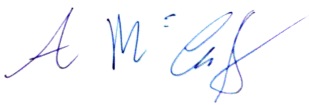 Witnessed by: Name: Signature:Occupation: Witness Address:Postcode: